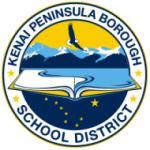 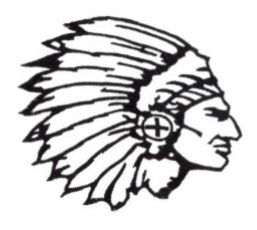 The mission of the Kenai Peninsula Borough School District is supporting students in life success. Tebughna SchoolMarch In-ServiceFriday, March 10, 2023 9:00 am- 4:00 pmAgendaTimeTopicSpeaker9:00 am- 9:30 amStaff Check-in/ OverviewUpdates: Kenaitze Vaping Education; Hanover Climate Survey; Literacy Committee updates; Project GRAD PD invitation; wrap up on AKSTAR TestingChristy 9:30 am- 10:30 amCTE in the KPBSD (zoom)Annaleah Karron, KPBSD CTE10:30 am- 12:30 pm2023-2024 Calendar; Q4 Field studies with support of TNC; Upcoming parent involvement events; SDP updates; All Staff12:00 pm- 12:30 pmLunchAll Staff12:30 pm- 3:00 pmiReady PD (Small schools- Zoom)Report Cards/ Classroom prep for new quarter/ collaborative planning (12:30 pm- 4:00pm).All Staff